Протокол № 2заседания членов Совета саморегулируемой организации «Союз дорожно- транспортных строителей «СОЮЗДОРСТРОЙ»г. Москва                                                                        « 08 » февраля  2023 годаМесто проведения: Российская Федерация, город Москва, улица Профсоюзная, д.84/32, корп. 1, помещение IX, комната 5Время проведения: 10.00-10.45Форма проведения: совместное присутствиеПрисутствовали члены Совета:Андреев Алексей Владимирович – Генеральный директор АО «ДСК «АВТОБАН», Вагнер Яков Александрович – Генеральный директор ООО «Стройсервис», Васильев Юрий Эммануилович – Генеральный директор ООО «МИП «МАДИ-ДТ», Гордон Семен Лазаревич – Генеральный директор ООО «Лагос», Данилин Алексей Валерьевич – Исполнительный директор АО «Сефко», Кошкин Альберт Александрович – президент «СОЮЗДОРСТРОЙ», Любимов Игорь Юрьевич – Генеральный директор ООО «СК «Самори», Хвоинский Леонид Адамович – Генеральный директор «СОЮЗДОРСТРОЙ».Из девяти членов Совета приняли участие восемь. В соответствии с пунктом 9.3 Устава Саморегулируемой организации «Союз дорожно-транспортных строителей «СОЮЗДОРСТРОЙ», заседание Совета считается правомочным, если на нём присутствует более половины членов Совета. Кворум имеется.Со вступительным словом к собравшимся обратился Президент Союза Кошкин Альберт Александрович, который предложил избрать Председательствующим на заседании Совета члена Совета - Хвоинского Леонида Адамовича и Секретарем заседания Совета кандидатуру Попова Ярополка Владиславовича. Решили: избрать Председателем заседания Совета члена Совета - Хвоинского Леонида Адамовича и Секретарем заседания Совета Попова Ярополка Владиславовича.Голосовали:За – 8 голосов, против – нет, воздержался – нет.Председательствующий предложил утвердить повесткуПовестка дня: О делегировании представителя саморегулируемой организации «Союз дорожно- транспортных строителей «СОЮЗДОРСТРОЙ» для участия в Окружной конференции членов Ассоциации «Национальное объединение строителей», зарегистрированных на территории города Москвы. О выдвижении кандидата в Президенты Ассоциации «Национальное объединение строителей».Голосовали:	За – 8 голосов, против – нет, воздержался – нет.По первому вопросу: выступил Президент Союза Кошкин Альберт Александрович, который предложил делегировать генерального директора Хвоинского Леонида Адамовича для участия в Окружной конференции членов Ассоциации «Национальное объединение строителей», зарегистрированных на территории города Москвы, запланированной к проведению 29 марта 2023 года, с правом решающего голоса по всем вопросам повестки дня.Решили: делегировать генерального директора Хвоинского Леонида Адамовича для участия в Окружной конференции членов Ассоциации «Национальное объединение строителей», зарегистрированных на территории города Москвы, запланированной к проведению 29 марта 2023 года, с правом решающего голоса по всем вопросам повестки дня.Голосовали:	За – 8 голосов, против – нет, воздержался – нет.По второму вопросу: выступил генеральный директор «СОЮЗДОРСТРОЙ» Хвоинский Леонид Адамович и проинформировал о рассмотрении вопроса о выборах Президента Ассоциации «Национальное объединение строителей» на предстоящем XXII Всероссийском съезде саморегулируемых организаций, основанных на членстве лиц, осуществляющих строительство, реконструкцию, капитальный ремонт, снос объектов капитального строительства.Решили: предложить Окружной конференции членов Ассоциации «Национальное объединение строителей» по городу Москве выдвинуть Глушкова Антона Николаевича кандидатом для избрания в Президенты Ассоциации «Национальное объединение строителей» на XXII Всероссийском съезде саморегулируемых организаций, основанных на членстве лиц, осуществляющих строительство, реконструкцию, капитальный ремонт, снос объектов капитального строительства.Голосовали:	За – 8 голосов, против – нет, воздержался – нет.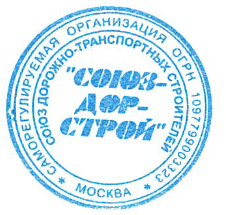 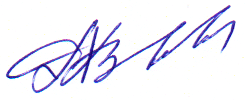 Председатель Совета                                                                 Хвоинский Л.А.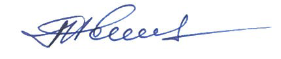 Секретарь Совета                                                                        Попов Я.В.